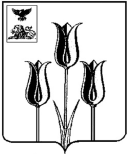 ВОЛОКОНОВСКИЙ РАЙОНАДМИНИСТРАЦИЯ МУНИЦИПАЛЬНОГО РАЙОНА «ВОЛОКОНОВСКИЙ РАЙОН»БЕЛГОРОДСКОЙ ОБЛАСТИП о с т а н о в л е н и еВолоконовка21 ноября 2022 г.                                                                                                                                  №  99-01/524В целях реализации статьи 79 Федерального закона от 29 декабря           2012 года № 273-ФЗ «Об образовании в Российской Федерации», рассмотрев предложение прокуратуры Волоконовского района от 18 октября 2022 года             № 2-8-22/457-22-20140009 «О принятии нормативного правового акта                          (в порядке ст. 9 Федерального закона «О прокуратуре Российской Федерации»), п о с т а н о в л я ю: 1. Утвердить Положение о выплате денежной компенсации на питание детей с ограниченными возможностями здоровья, обучающихся в муниципальных общеобразовательных учреждениях Волоконовского района, получающих образование на дому (далее  Положение) (прилагается).2. Управлению образования администрации Волоконовского района (Водянова Е.Е.) довести настоящее Положение до сведения руководителей муниципальных общеобразовательных учреждений Волоконовского района и обеспечить контроль за целевым использованием средств, предусмотренных в местном бюджете на выплату денежной компенсации на питание детей с ограниченными возможностями здоровья, обучающихся в муниципальных общеобразовательных учреждениях Волоконовского района, получающих образование на дому.3. Управлению финансов и бюджетной политики администрации Волоконовского района (Фартушная М.В.) выделить необходимые финансовые средства для выплаты денежной компенсации. 4. Опубликовать настоящее постановление на официальном сайте администрации Волоконовского района https://volokonovskij-r31.gosweb.gosuslugi.ru/) (Дрогачева О.А.) и опубликовать в районной газете «Красный Октябрь» (Тимошевская И.А.).5. Настоящее постановление вступает в силу со дня его официального опубликования.6. Контроль за исполнением постановления возложить на заместителя   главы   администрации   района   по   социальной   политике Часовскую Г.Н.
Глава администрации района                                                        С.И. БикетовПоложение о выплате денежной компенсации на питание детей с ограниченными возможностями здоровья, обучающихся в муниципальных общеобразовательных учреждениях Волоконовского района, получающих образование на дому
1. Общие положения1.1. Настоящее Положение устанавливает размер, порядок и условия выплаты денежной компенсации за двухразовое питание детям с ограниченными возможностями здоровья (далее  дети (ребенок) с ОВЗ), обучающимся в муниципальных общеобразовательных учреждениях Волоконовского района, получающим образование на дому (далее  обучающиеся, общеобразовательное учреждение).1.2. Общеобразовательное учреждение для обучающихся, имеющих статус детей с ОВЗ, получающих образование на дому, согласно заявлениям родителей (законных представителей) предоставляет компенсацию стоимости двухразового питания в денежном эквиваленте (далее – денежная компенсация).

2. Порядок и условия выплаты денежной компенсации2.1. Выплата денежной компенсации осуществляется в течение всего периода обучения ребенка с ОВЗ в общеобразовательном учреждении.2.2. Руководитель общеобразовательного учреждения:1) организует работу по предоставлению компенсации согласно Положению;2) разрабатывает и утверждает локальные акты общеобразовательного учреждения о предоставлении компенсации;3) назначает ответственное лицо за организацию работы по предоставлению компенсации.Ответственное лицо:1) принимает документы, указанные в пункте 2.3 настоящего Положения;2) формирует пакет документов и обеспечивает их хранение, устанавливает соответствие представленных родителями (законными представителями) документов настоящему Положению.2.3. Выплата денежной компенсации осуществляется на основании протокола заседания комиссии, состав и порядок деятельности которой утверждается локальным актом общеобразовательного учреждения, и приказа руководителя общеобразовательного учреждения со дня организации обучения на дому, но не ранее дня, следующего за днем предоставления родителем (законным представителем) обучающегося следующих документов:1) заявление о предоставлении денежной компенсации (по форме согласно приложению к настоящему Положению) с приложением документов (при их отсутствии в общеобразовательном учреждении);2) справка кредитной организации с указанием реквизитов банковского счета родителя (законного представителя) обучающегося, на который должны быть перечислены денежные средства;3) копия документа, удостоверяющего личность (паспорт) родителя (законного представителя);4) копия свидетельства о рождении (паспорта) ребенка с ОВЗ;5) копия заключения врачебной комиссии организации здравоохранения об обучении ребенка на дому;6) копия заключения центральной (территориальной) психолого-медико-педагогической комиссии;7) копия документа, подтверждающего полномочия законного представителя обучающегося;8) копию страхового свидетельства обязательного пенсионного страхования одного из родителей (законного представителя);9) копию страхового свидетельства обязательного пенсионного страхования ребенка.2.4. Право на получение денежной компенсации имеет один из родителей (законных представителей) обучающегося.2.5. Основанием для отказа в предоставлении выплаты денежной компенсации является:1) предоставление родителями (законными представителями) обучающегося неполного пакета документов (при их отсутствии в образовательном учреждении);2) предоставление неправильно оформленных или утративших силу документов, а также выявление в представленных документах недостоверной или искаженной информации, а также не заверенных в установленном порядке исправлений или искажений;3) истечение срока организации обучения на дому, указанного в заключении медицинской организации.2.6. Решение об отказе в предоставлении компенсации направляется общеобразовательным учреждением родителю (законному представителю) заказным письмом не позднее 3 рабочих дней со дня принятия такого решения, с указанием причин, послуживших основанием для принятия решения об отказе в предоставлении компенсации. Решение об отказе может быть обжаловано в установленном законодательством порядке.2.7. Денежная компенсация исчисляется из расчета количества дней обучения ребенка с ОВЗ согласно учебному плану обучающегося, за исключением выходных, праздничных дней и каникулярного времени, нахождения ребенка с ОВЗ в организациях отдыха и оздоровления, санаториях (во вне каникулярный период), в организациях, предоставляющих услуги по реабилитации, на стационарном лечении в организациях здравоохранения, а также в других организациях, в которых обучающийся находится на полном государственном обеспечении.2.8. Денежная компенсация детей с ОВЗ рассчитывается из фактической стоимости бесплатного двухразового горячего питания в муниципальных общеобразовательных учреждениях Волоконовского района на одного обучающегося в день.2.9. Ежемесячно до 5 числа месяца, следующего за отчетным, лицо, ответственное за организацию работы по предоставлению денежной компенсации в общеобразовательном учреждении, направляют в централизованную бухгалтерию списки обучающихся, имеющих право на получение денежной компенсации, утвержденные приказом руководителя общеобразовательного учреждения, с указанием количества дней для исчисления суммы денежной компенсации.2.10. Выплата денежной компенсации осуществляется ежемесячно до 15 числа месяца, следующего за отчетным, путем перечисления денежных средств на банковский счет родителя (законного представителя) ребенка с ОВЗ, указанный в заявлении.2.11. Основанием прекращения выплаты денежной компенсации является:1) прекращение срока действия документов, указанных в пункте 5 настоящего Положения, при наличии в них сроков действия;2) отчисление обучающегося из общеобразовательного учреждения;3) смерть обучающегося;4) признание обучающегося судом безвестно отсутствующим или объявление умершим;5) лишение родителей обучающегося родительских прав, прекращение полномочий законного представителя (при назначении выплаты денежной компенсации);6) письменное обращение родителя (законного представителя).Выплата компенсации прекращается с даты отчисления обучающегося, указанной в приказе об отчислении обучающегося, либо с даты прекращения обучения на дому, указанной в приказе о завершении обучения на дому, или с даты изменения наступления обстоятельств, указанных в подпунктах 1, 3, 4, 5 настоящего пункта.2.12. Общеобразовательное учреждение в течение 2 рабочих дней со дня как стало известно об обстоятельствах, указанных в пункте 2.11 настоящего Положения, издает приказ о прекращении выплаты денежной компенсации.2.13. Денежная компенсация, излишне выплаченная родителю (законному представителю) вследствие непредставления документов, подтверждающих основания для прекращения выплаты денежной компенсации, указанных в пункте 2.11 настоящего Положения, а также представления документов, содержащих заведомо недостоверные сведения, подлежит удержанию из сумм последующих выплат, а при прекращении выплаты денежной компенсации возвращается родителем (законным представителем) в добровольном порядке.2.14. Общеобразовательное учреждение в течение 5 рабочих дней со дня издания приказа о прекращении выплаты денежной компенсации, направляет одному из родителей (законному представителю) письменное уведомление.В уведомлении указывается необходимость возврата излишне выплаченной денежной компенсации (далее  уведомление) с указанием банковских реквизитов для перечисления, размера денежной компенсации, подлежащей возврату в срок не позднее 10 рабочих дней со дня получения уведомления.2.15. В случае невозвращения родителем (законным представителем) излишне выплаченной денежной компенсации в срок, указанный в пункте 2.14 настоящего Положения (далее  срок возврата), общеобразовательное учреждение в течение 30 календарных дней со дня истечения срока возврата принимает меры для взыскания излишне выплаченной суммы денежной компенсации с родителя (законного представителя) в судебном порядке в соответствии с законодательством Российской Федерации.2.16. Руководитель общеобразовательного учреждения несет персональную ответственность за определение права детей с ограниченными возможностями здоровья, обучающихся на дому, на получение ежемесячной денежной компенсации и достоверность сведений о фактическом количестве учебных дней.2.17. Родители (законные представители) ребенка с ограниченными возможностями здоровья, обучающегося на дому, несут ответственность за своевременное предоставление и достоверность необходимых документов.
3. Финансовое обеспечение денежной компенсации3.1. Выплата денежной компенсации осуществляется в пределах средств, предусмотренных в бюджете Волоконовского района на указанные мероприятия в соответствующем финансовом году.
                                           Директору ______________________                                           ________________________________                                           ________________________________                                           ________________________________                                                 (полное наименование                                              образовательного учреждения)
                                           ________________________________                                           ________________________________  (Ф.И.О. родителя                                                (законного представителя)                                           проживающего по адресу: ________                                           ________________________________                                           ________________________________
                                           телефон ________________________
     ЗАЯВЛЕНИЕо предоставлении денежной компенсации на питание обучающегосяиз числа детей с ограниченными возможностями здоровья,получающего образование на домуЯ_______________________________________________________________________________________________________________________________________(Ф.И.О. родителя (законного представителя)прошу   предоставить   денежную   компенсацию   на питание   моего  ребенка ____________________________________________________________________(Ф.И.О.)из числа   детей  с   ограниченными    возможностями   здоровья, получающих образование на дому, в  форме  денежной  компенсации   из  средств местного бюджета.    Денежную компенсацию прошу ежемесячно перечислять:________________________________________________________________________________________________________________________________________(наименование банка с указанием лицевого счета получателя денежной компенсации)С Положением о выплате  денежной компенсации питания детей с ограниченными   возможностями   здоровья, обучающихся в муниципальных общеобразовательных  учреждениях  Волоконовского района, получающих образование на дому ознакомлен (ознакомлена).    Перечень прилагаемых документов:    1) ___________________________________________________________________;    2) ___________________________________________________________________;    3) ___________________________________________________________________;    4) ___________________________________________________________________;    5) ___________________________________________________________________;    6) ___________________________________________________________________;    7) ___________________________________________________________________.Согласен (согласна) на рассмотрение  заявления  на заседании  комиссии общеобразовательного учреждения в мое отсутствие.В  случае  изменения  оснований  для  выплаты  денежной  компенсации за питание моего ребенка за счет средств местного бюджета обязуюсь письменно информировать  руководителя  общеобразовательного  учреждения  в  течение 5 календарных дней.Необоснованно полученные денежные средства обязуюсь вернуть в  полном объеме.
(дата подачи заявления)Об утверждении Положения о выплате денежной компенсации на питание детей с ограниченными возможностями здоровья, обучающихся в муниципальных общеобразовательных организациях Волоконовского района, получающих образование на домуУтверждено
постановлением
администрации районаот 21 ноября 2022 г.№ 99-01/524Приложение
к Положению о выплате денежной
компенсации на питание детей с ограниченными возможностями здоровья, обучающихся в  муниципальных общеобразовательных учреждениях Волоконовского района,получающих образование на дому